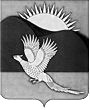 АДМИНИСТРАЦИЯПАРТИЗАНСКОГО МУНИЦИПАЛЬНОГО РАЙОНАПРИМОРСКОГО КРАЯПОСТАНОВЛЕНИЕ1. Утвердить стоимость гарантированных услуг по погребению, предоставляемых на территории Партизанского муниципального района,                           в сумме 6332,74 (шесть тысяч триста тридцать два) рубля 74 копейки (прилагается).22. Общему отделу администрации Партизанского муниципального района (Кожухарова) опубликовать настоящее постановление в газете «Золотая Долина» и разместить на официальном сайте администрации Партизанского муниципального района в информационно-телекоммуникационной сети «Интернет» в тематической рубрике «Муниципальные правовые акты».3. Настоящее постановление распространяет свое действие                     на отношения, возникшие с 01 января 2015 года.4. Контроль за исполнением настоящего постановления возложить         на заместителя главы администрации Партизанского муниципального района Никитина В.В. Глава Партизанскогомуниципального района						       К.К.ЩербаковУТВЕРЖДЕНпостановлением администрацииПартизанского муниципального района                                                                                           от 22.01.2015 № 37ПЕРЕЧЕНЬгарантированных услуг по погребению, предоставляемыхна территории Партизанского муниципального района_________________22.01.2015         село Владимиро-Александровское                                  № 37Об утверждении стоимости гарантированных услугпо погребению, предоставляемых на территории Партизанского муниципального районаРуководствуясь Федеральными законами от 12.01.1996 № 8-ФЗ                          «О погребении и похоронном деле», от 01.12.2014 № 384-ФЗ                               «О Федеральном бюджете на 2015 год и на плановый период 2016                                и 2017 годов», постановлением Правительства Российской Федерации                   от 12.10.2010 № 813 «О сроках индексации предельного размера стоимости услуг, предоставляемых согласно гарантированному перечню услуг                           по погребению, подлежащей возмещению специализированной службе                  по вопросам похоронного дела, а также предельного размера социального пособия на погребение», Законом Приморского края от 23.12.2005 № 332-КЗ «О погребении и похоронном деле в Приморском крае», статьями 28 и 31 Устава Партизанского муниципального района, Положением «Об организации ритуальных услуг и содержании мест захоронения», утвержденным решением Думы Партизанского муниципального района от 12.12.2014 № 114, администрация Партизанского муниципального районаПОСТАНОВЛЯЕТ:СОГЛАСОВАНО:Начальник отдела по Партизанскому муниципальному району департамента труда и социального развития Приморского края   СОГЛАСОВАНО:Заместитель управляющего   отделения Пенсионного фонда РФ по Приморскому краю                                                СОГЛАСОВАНО:Директор филиала № 5 ГУ Приморского РО фонда социального страхования РФ_____________М.В. Назаренко                 _____________Г.Б. Никитченко______________Т.Н. Кишак«___»___________2015 г.                   «___»___________2015 г.                   «___»___________2015 г.Наименование услугиСтоимость услуги(руб.)Оформление документов, необходимых для погребения0,00Предоставление и доставка гроба и других предметов для погребения2 000,00Перевозка тела (останков) умершего на кладбище                     (в крематорий)500Погребение (кремация с последующей выдачей урны                 с прахом)3832,74ИТОГО:6 332,74